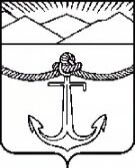 СОБРАНИЕ               муниципального образования «Холмский городской округ» РЕШЕНИЕот 28.09.2017 г.  № 49/5- 514В соответствии с частью 1 статьи 51 Федерального закона от 06.10.2003 № 131-ФЗ «Об общих принципах организации местного самоуправления в Российской Федерации», частью 1 статьи 10 Федерального закона  от 21.12.2001 № 178-ФЗ «О приватизации государственного и муниципального имущества», руководствуясь частью 5 статьи 30 и частью 1 статьи 32 Устава муниципального образования «Холмский городской округ», Собрание муниципального образования «Холмский городской округ»РЕШИЛО:Утвердить Прогнозный план (программу) приватизации муниципального имущества муниципального образования «Холмский городской округ» на 2018-2020 годы (прилагается).Опубликовать настоящее решение в газете «Холмская панорама» и на официальных сайтах Собрания муниципального образования «Холмский городской округ» и администрации муниципального образования «Холмский городской округ».Контроль за исполнением настоящего решения возложить на Постоянную комиссию по жилищно-коммунальному хозяйству и имуществу Собрания муниципального образования «Холмский городской округ» (Русаков П.Н.) и председателя Комитета по управлению имуществом администрации муниципального образования «Холмский городской округ» (Кутырев Ю.К.)Исполняющий обязанности главы муниципального образования«Холмский городской округ» - Председателя Собраниямуниципального образования«Холмский городской округ»                                                                                С.В. МищенкоУТВЕРЖДЕН																																																										 решением Собрания муниципального																																																										 образования «Холмский городской округ»																																																										 от 28.09.2017 г. № 49/5-514ПРОГНОЗНЫЙ ПЛАН (ПРОГРАММА)ПРИВАТИЗАЦИИ МУНИЦИПАЛЬНОГО ИМУЩЕСТВА МУНИЦИПАЛЬНОГО  ОБРАЗОВАНИЯ «ХОЛМСКИЙ ГОРОДСКОЙ ОКРУГ»  НА 2018-2020 ГОДЫНЕЖВИЖИМОЕ ИМУЩЕСТВО:2.  ОСНОВНЫЕ ЗАДАЧИ ПРИВАТИЗАЦИИ МУНИЦИПАЛЬНОГО ИМУЩЕСТВАОсновными задачами приватизации муниципального имущества как части формируемой в условиях рыночной экономики системы управления муниципальным имуществом в 2018-20 году являются:1) достижение соответствия состава имущества, составляющего муниципальную казну, функциям органов местного самоуправления муниципального образования; 2) формирование доходов местного бюджета.Поступления в местный бюджет предполагается обеспечить за счет продажи нежилых объектов:2018 год - 4 612 937,5 рублей;2019 год - 3 351 663,1 рублей;2020 год - 2 636 392 рублей.Максимальная бюджетная эффективность приватизации каждого объекта муниципального имущества будет обеспечиваться за счет принятия решений о способе приватизации и начальной цене на основании анализа складывающейся экономической ситуации и независимой оценки имущества.Исходя из анализа экономических характеристик и состояния предлагаемых к приватизации объектов в 2018 и плановый период 2019-2020 годах ожидаются поступления в местный бюджет от приватизации муниципального имущества в сумме 10 600 992,6 руб. Прогноз доходов от продажи имущества может быть скорректирован в случае принятия решений о включении в перечень объектов, подлежащих приватизации, дополнительного имущества.3. ОСНОВНЫЕ НАПРАВЛЕНИЯ ПРИВАТИЗАЦИИ МУНИЦИПАЛЬНОГО ИМУЩЕСТВА На современном этапе приватизация муниципального имущества является одним из инструментов достижения целей перехода к социально ориентированному развитию экономики и оптимизации состава объектов недвижимого имущества, составляющего муниципальную казну.Важным направлением в данной сфере является сокращение муниципального сектора экономики и стимулирование частных предпринимателей, содействие развитию малого и среднего бизнеса в городе.В связи с этим приватизация муниципального имущества муниципального образования в 2018 и плановый период 2019-2020 годах будет осуществляться в рамках реализации Федерального закона от 22.07.2008 № 159-ФЗ «Об особенностях отчуждения недвижимого имущества, находящегося в государственной собственности субъектов Российской Федерации или в муниципальной собственности и арендуемого субъектами малого и среднего предпринимательства, и о внесении изменений в отдельные законодательные акты Российской Федерации». 4. ПРОГНОЗ ВЛИЯНИЯ ПРИВАТИЗАЦИИ НА СТРУКТУРНЫЕ ИЗМЕНЕНИЯ В ЭКОНОМИКЕВ настоящую Программу включены объекты муниципального нежилого фонда, не отвечающие функциям местного самоуправления и не включенные в перечень муниципального имущества муниципального образования, предназначенного для передачи во владение и (или) пользование субъектами малого и среднего предпринимательства и организациям, образующим инфраструктуру субъектов малого и среднего предпринимательства.Объекты, подлежащие приватизации, реализуются в существующем техническом состоянии с возможностью возмещения затрат, произведенных арендатором с согласия арендодателя в неотделимые улучшения муниципального имущества, в соответствии с действующим гражданским законодательством о приватизации.Передача в собственность физических и (или) юридических лиц при приватизации указанных в Программе объектов муниципальной собственности не повлечет за собой коренных изменений в экономике муниципального образования, но позволит:1) осуществить переход к модели управления муниципальной собственностью на принципах строгого соответствия состава муниципального имущества функциями местного самоуправления;2) исключить расходы бюджета муниципального образования на содержание неиспользуемых или не пригодных к использованию объектов муниципального нежилого фонда;3) передать имущество в собственность эффективных собственников, заинтересованных в развитии своей деятельности за счет вносимых инвестиции;4) получить дополнительные доходы в бюджет муниципального образования.5. СПОСОБЫ ПРИВАТИЗАЦИИ, ОТВЕТСТВЕННЫЕ ЛИЦА5.1. Приватизация объектов муниципальной собственности осуществляется способами, определенными Федеральным законом № 178-ФЗ от 21.12.2001 «О приватизации государственного и муниципального имущества», а для имеющих на это право Федеральным законом 159-ФЗ от 22.07.2008 «Об особенностях отчуждения недвижимого имущества, находящегося в государственной собственности субъектов РФ или в муниципальной собственности и арендуемого субъекта малого и среднего предпринимательства, и о внесении изменений в отдельные законодательные акты РФ», в соответствии с Уставом муниципального образования, Положением о Комитете по управлению имуществом администрации муниципального образования «Холмский городской округ», утвержденном Решением Собрания № 33/5-340 от 24.03.2016.Используются следующие способы приватизации муниципального имущества:а) продажа муниципального имущества на аукционе;б) продажа муниципального имущества на конкурсе;в) продажа муниципального имущества посредством публичного предложения;г) продажа муниципального имущества без объявления цены.5.2. Условия приватизации муниципального имущества определяются Комитетом по управлению имуществом администрации муниципального образования «Холмский городской округ».5.3. Организатором проведения приватизации является Комитет по управлению имуществом администрации муниципального образования «Холмский городской округ».Об утверждении Прогнозного плана (программы) приватизации муниципального имущества муниципального образования «Холмский городской округ» на 2018-2020 годы№ п/пРеестр. №Наименование объектаАдресПлощадь, кв.м.Год постройкиБаланс. стоимость, руб.этаж-ностьРаздел Реестра по виду пользованияПланируемый период приватизации12448/7Помещения, назначение: нежилое, номера на поэтажном плане 2-70Сахалинская область, г. Холмск, ул. Советская, д. 93А615,919974 612 937,57/9Казна  01.01.2018 - 31.12.201822448/8Нежилое помещение, назначение: нежилое, номера на поэтажном плане 2-50Сахалинская область, г. Холмск, ул. Советская, д. 93А447,519973 351 663,18/9Казна  01.01.2019 -31.12.201932448/9Помещения, назначение: нежилое, номера на поэтажном плане 2-44Сахалинская область, г. Холмск, ул. Советская, д. 93А35219972 636 3929/9Казна  01.01.2020 -31.12.2020ИТОГО:1415,410 600 992,6